Dirección de Estado Abierto, Estudios y EvaluaciónCiudad de México, 30 de mayo de 2020Conferencia de Prensa vespertina COVID19 Secretaría de Salud del Gobierno FederalConferencia de Prensa vespertina COVID19 Secretaría de Salud del Gobierno FederalFecha:30 de mayo de 2020. De 19:00 a 20:00 horas.Fuente:Secretaría de Salud. Comunicado Técnico Diario. Coronavirus en el Mundo (COVID19).Estadísticas actualizadas en México:Nivel Mundial:Total de casos confirmados: 5,817,385 (116,048 casos nuevos).Total de casos ocurridos los últimos 14 días: 1,391,731 (29,221 casos más que ayer).Tasa de letalidad: 6.2% (Una décima menos que ayer).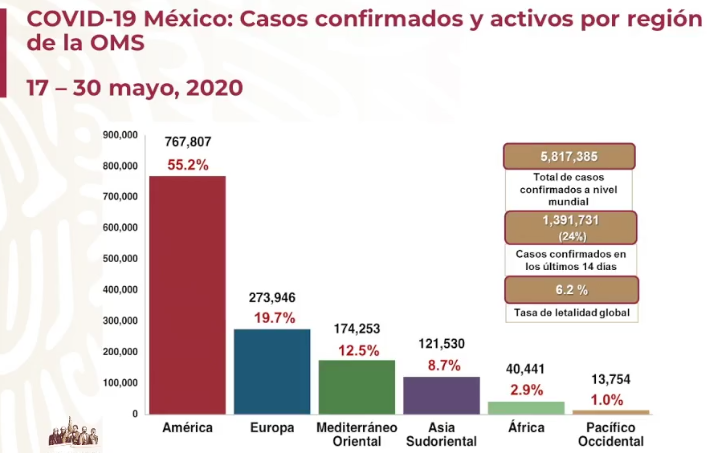 México:Total de casos confirmados: 87,512 (2,885 + que ayer).Total de personas sospechosas: 38,994 (148 + que ayer).Total de defunciones: 9,779 (364 + que ayer).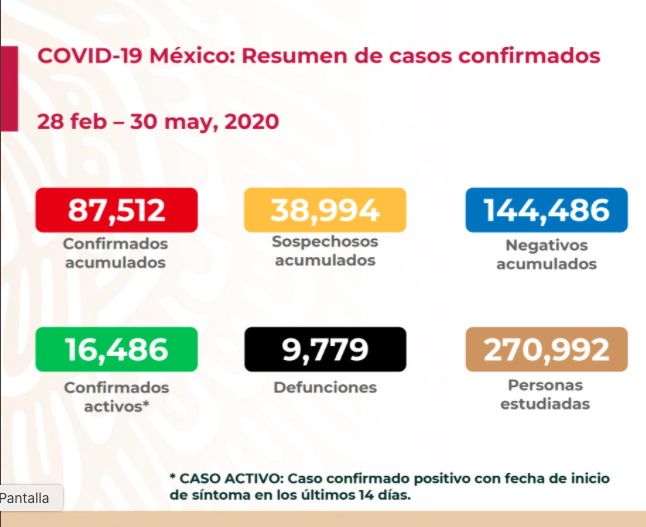 Ciudad de México: Casos confirmados acumulados 24,265 (642 + que ayer).Casos sospechosos 7,206 (367 + que ayer).Defunciones: 2,621 (85 + que ayer). 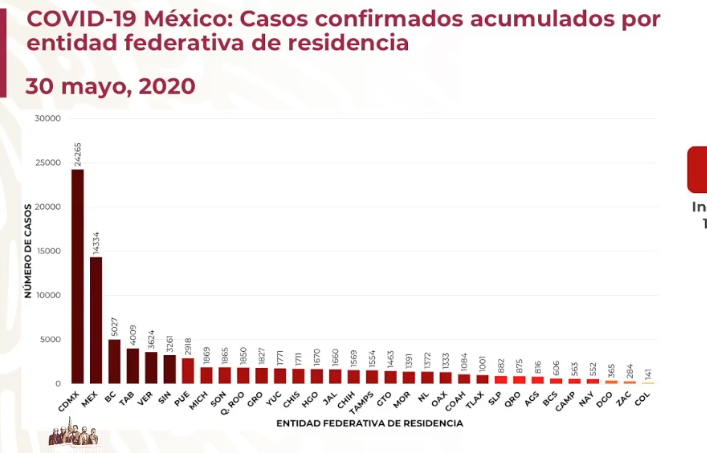 La Ciudad de México es la zona que presenta mayor número de transmisiones del COVID19, seguido por el Estado de México y Baja California.La incidencia por cada 100 mil habitantes es de 12.9%.  RED IRAG (Enfermedades respiratorias agudas graves):La red tiene 787 hospitales notificantes sobre la atención del COVID19 en todo el país, de los cuales 768 (98%) han notificado. A nivel nacional existen 23,612 camas IRAG, de las cuales 14,113 están disponibles y 9,499 están ocupadas (40%).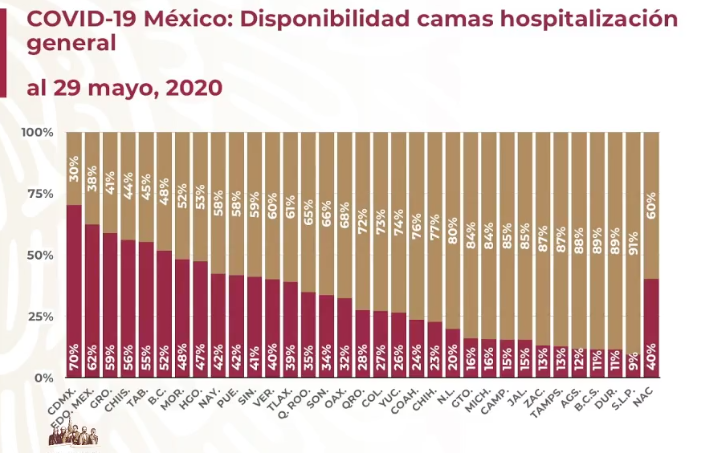 En cuanto a la disponibilidad de camas hospitalarias, la Ciudad de México reporta un 70% de ocupación de camas y un 30% de disponibilidad. Respecto a la disponibilidad de camas de hospitalización con ventilador que atienden a pacientes en estado crítico, la Ciudad de México está en el cuarto lugar con una ocupación del 56%. A nivel nacional, la ocupación es del 35%. El Estado de Baja California, a la fecha, tiene el mayor porcentaje de ocupación, siendo este del 69%.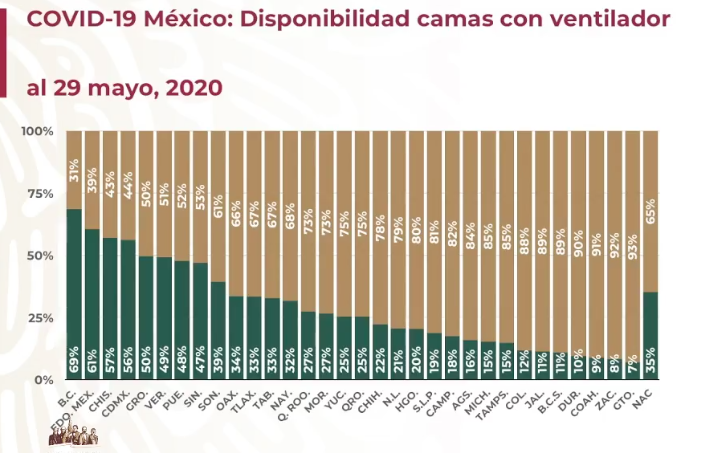 Anuncios destacados:Intervención del Dr. López-Gatell:Concluye hoy la Jornada de San Distancia (JSD).El lunes 1º de Junio comenzaran las políticas locales de mitigación de la pandemia derivada por el COVID19, haciendo uso de los semáforos explicado con anterioridad. Únicamente Zacatecas se encuentra en semáforo naranja, todas las demás entidades federativas están en semáforo rojo. Intervención del Mtro. Esteban Moctezuma Barragán:Protocolo de regreso a clases.El regreso a clases está programado para suceder el 10 de agosto en educación básica. El regreso debe tener un contenido pedagógico y socioemocional importantes. El objetivo es que la niñez que regrese a clases no lo haga con miedo. El Protocolo tiene 9 intervenciones. Comité de Participación de Salud Escolar. Los comités ya fueron creados. El objetivo es que sea un colectivo el que cuide la salud de las personas dentro de las instituciones educativas. Los directivos deben estar preparados para saber como reaccionar en caso de emergencia. Debe existir una relación entre la escuela y el Centro de Salud más cercano. Será responsable de verificar la sanitización y limpieza de la institución. Existirán filtros de corresponsabilidad: Casa – Escuela – Salón de Clases. El Comité establecerá las medidas de higiene permanente. Enteramiento formal, mismo que será diseñado por la Secretaría de Salud. Circulación en un sentido, para que todos transiten de una sola forma y no su crucen entre sí. Señalización respecto de cómo será la circulación. Garantizar acceso a jabón y agua o gel en todas las escuelas, a través del programa La Escuela es Nuestra.Cuidado de maestros y maestras situados en grupos de riesgo. Cubrebocas o pañuelo obligatorio. Sana distancia. Entradas y salidas. Los recreos serán escalonados.Lugares fijos asignados para los saludos. Asistencia alternada a la escuela por apellido, durante el curso remedial. Maximizar el uso de espacios abiertos. Suspensión de cualquier tipo de ceremonias o reuniones. Detección temprana.Con un solo enfermo se cierra la escuela.Apoyo socio emocional para docentes y estudiantes. Intervención del Mtro. Zoé Robledo Aburto:Se desarrollo un mecanismo para empresas neo-esenciales (Minería, Transporte y Construcción). Van registradas 17,854 empresas. Ya se publicaron los Lineamientos técnicos específicos para el retorno de las actividades económicas en el DOF.Este lineamiento les aplica a las actividades esenciales y a las neo-esenciales. Estas empresas deberán desarrollar diversos protocolos e implementarlos de la siguiente forma:Barreras entre las personas trabajadoras para conservar la sana distancia. Desinfección del centro de trabajo y áreas comunes. Lavamanos en condiciones adecuadas.Dispensadores de alcohol gel a libre disposición.Señalizaciones para conservar la sana distancia.Proporcionar equipo de protección a los empleados. Seguir facilitando el trabajo a distancia. Sesión de preguntas y respuestas:¿Se realizarán visitas sorpresas a las empresas?Cuando se envíe el cuestionario por parte de las empresas, éste debe ir con las debidas pruebas adjuntas. Las autoridades están facultadas para realizar visitas e inspecciones. En caso de ver que no cumplen con los protocolos, se realizará la clausura de la empresa. ¿En caso de cerrar las escuelas por un caso, cómo seguirá la educación de esos niños?El cierre sería de 15 días. Los profesores deberán enviar trabajo para realizar en casa. ¿Por qué concluye hoy la Jornada de Sana Distancia?Las acciones ahora deben ser focalizadas. La transmisión ha sido razonablemente dispersa, por lo que se realizó una intervención nacional. No hay sincronía de las epidemias en México, por lo que ahora el manejo debe ser regional y monitoreado nacionalmente. Volver a la nueva normalidad no significa que se pueda salir a la calle y realizar las actividades normales. Es necesario observar lo dispuesto por el semáforo y las actividades que pueden reactivarse en función al mismo.Las entidades federativas pueden tomar medidas más restrictivas, pero no pueden tomar medidas más laxas.Respecto del uso de cobrebocas.Los cubrebocas son eficientes cuando se usan en espacios en los cuales no se puede conservar la sana distancia, para situaciones concretas y por tiempos cortos. ¿Qué pasa con la niñez que no puedo seguir sus estudios a distancia?El curso remedial tiene la finalidad de combatir ese rezago. ¿Cómo se están realizando las incapacidades?Las incapacidades se brindan a través de un mecanismo a distancia o en línea, por medio de un cuestionario. Se han dado 15,400 incapacidades. El día de mañana participarán el Secretario de Economía, el Secretario de Hacienda y personas de la OMS en México. Participó:Dr. Hugo López-Gatell Ramírez. Subsecretario de Prevención y Promoción de la Salud en la Secretaría de Salud.Esteban Moctezuma Barragán. Secretario de Educación Pública.Zoé Robledo Aburto. Director General del Instituto Mexicano del Seguro Social.